Application for the post of Plant OperatorPersonal InformationName                               : RAMALINGAMRAMALINGAM.372048@2freemail.com 	OBJECTIVE AT A GLANCEA responsible and challenging position in oil & gas, production plant, Water &Waste Water Treatment plant field that will allow me to explore my abilities, skills and sense of dedication towards my duties with the sole aim of seeing the growth of the organization and its people and hence myself . Use PPE and follow HSE polices.SUMMARY OF EXPERIENCE A result oriented professional with rich experience of 21 years in Process, Utility Plant Operation( 8 months in Oil plant)Educational Qualification:Higher Secondary School Passed in Mathematics  groupNCVT Attendant operator( Chemical Plant) Passed 3 years course..CAREER PROFILE Job profile in ADNOCADNOC is one of the leading oil supply and distributor in the GCC Countries.Oil receiving to Tank Farms from the Ship. Operation for Jetty, Receiving tank change over, Dyeing, Gauging, and Loading to Trucks, Calculate End of day Reading and Obey Shift Supervisor Comments and Instructions.  Mafraq Waste Water Treatment Works, Abu Dhabi, U.A.EMonitor and control the flow and processing of water, sludge and effluent.Working all area’s fields (Area Preliminary, Secondary Treatment Plants, TTPS, Sludge Digestion Plant and Odor Control Plants, Decanter )Operating SBR Plant.Tamil Nadu Water Investment Company Ltd(TWICL)Operation of the plantActivated sludge process , Air Compressors and cooling towers.Filtration (Quartz, Resin and Softener Service Regeneration and waste management)RO Section (Chemical Cleaning of RO and Reject management).Sterlite Copper Industries India Ltd, O&M by Ion Techniques (P) Ltd, Tuticorin.Operation of 300 cum/day Zero Discharge waste water treatment plant.Continuous monitoring of Process and the Equipments for their efficient performance.Equipments handled:	Pressure sand filter, Activated carbon filter, Bag Filter,	Ultra Filter, Micron Filter, Ro Plant, Multistage Evaporator & SeparatorV.V.D ADSSC-MWWTW O&M by Wesco(Weir Engineering Oil & Services Co.) Abudhabi-UAEMonitoring of plant parameters like pH, MLSS, Conductivity, Turbidity, TDS,  BOD, COD etcSKM Egg Products Export (I) Ltd, ErodeMonitoring of plant parameters like pH, MLSS, Conductivity, Turbidity, TDS, TH, BOD, COD etcOperation of softener & DM Plant(Operation and Regeneration)Equipments handled:Pressure sand filter, Screening, Aeration, primary, Secondary settlement, Drying beds.	Activated carbon filter, Pumps and Valves.DSQ Bio Tech Ltd, CuddaloreOperation of TAPIOCA starch Powder , Dextrose Mono Hydrate and Dextrose liquid SyrupOperation of Separator, Dryer and Centrifuge.Operation of various pumps and valvesSouthern Petrochemical Industries Corporation Ltd, TuticorinOperation Training in Utility Plant (WTP &  BOILER)Operation Training in Sulphuric Acid PlantOperation Training in DAP PlantOperation of Gypsum Pilot .Academic QualificationsHSC Passed(Physics, Maths, Chemistry) in State Board 1989-90Technical/Computer educationCertificate course of ms excel, ms wordsTypewriting Lower- First Class with Distinction  from Technical Board of Tamilnadu.Knowledge about safetySafety policy, Environment policy.  Use of Fire fighting/safety equipment..Personal ParticularsDate of birth			:	10-March-1972Nationality			:	Indian Sex				:	Male Marital status		:	MarriedLanguages known		: Tamil, English, Hindi, Malayalam.	 Declaration:	I, the undersigned hereby certify that to the best of my knowledge and belief, the data correctly describes my curriculum vitae, my experience and me.			DesignationReporting AuthorityDurationGISCO, Gulf Industrial Services Company, AbudhabiSwimming Pool TechnicianSupervisorFrom October 2016 to StillADNOC-Abudhabi National Oil CompanyTerminal OperatorPlant SupervisorFrom October 2015 to June 2016ADSSC-MWWTW O&M by Kharafi National Co L.L.C (U.A.E)Senior Plant OperatorProcess EngineerFrom March 2012-to 4th July 2015Tamilnadu Water Investment Company Ltd(TWICL), ChennaiPlant OperatorPlant ManagerFrom April2009 – Feb 2012Sterlite Copper Industries India Ltd, O&M byIon Techniques (P) Ltd, Tuticorin.Plant OperatorO&M ManagerFrom March 2007 – April 2009VVD Coconut Oils(P) Ltd, TuticorinProcess OperatorProduction Incharge From January 2006 to April 2007ADSSC-MWTW O&M by Wesco(Weir Engineering Oil & Services Co.)Abudhabi-UAEPlant OperatorShift SupervisorFrom August 2000 to November 2005SKM Egg Products Export (I) Ltd, Erode.Utility OperatorPlant EngineerFrom June 1997 to August 2000 DSQ Bio Tech Ltd, Cuddalore.Process OperatorProcess EngineerFrom April 1994 to June 1997Southern Petrochemical Industries Corporation Ltd, TuticorinNCVT Chemical Plant Operator (Govt.Act.Apperencticeship Trainee) Course Passed.Manager (Training)From 1991 to 1994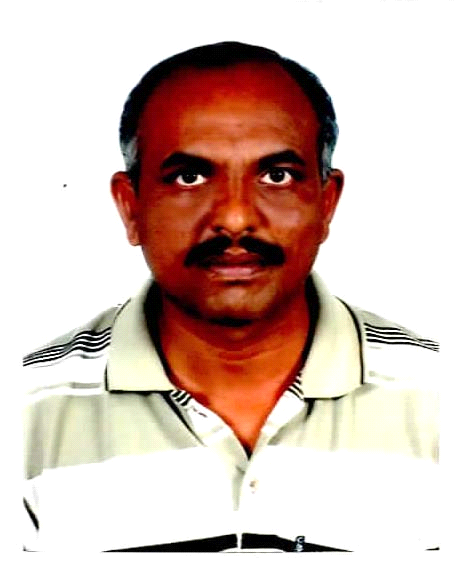 